SSS Criterion – Two triangles are similar if all 3 sides are proportional.SAS Criterion – Two triangles are similar if they have one congruent angle and the 2 sides that form the angle are proportional.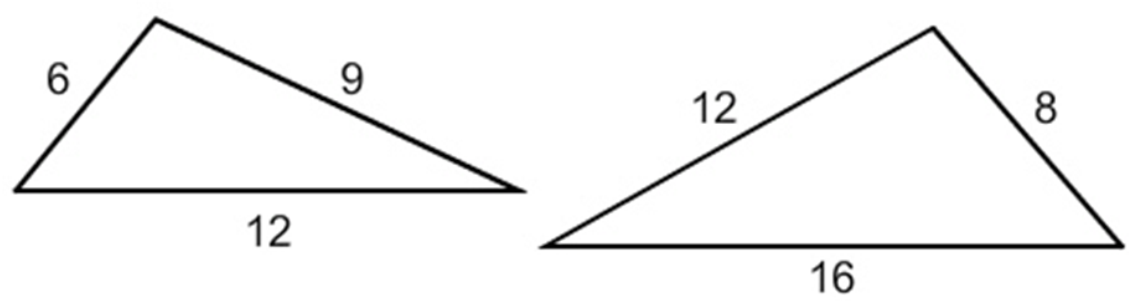 16 ÷ 12 = 1.333…12 ÷ 9 = 1.333…8 ÷ 6 = 1.333…Yes these triangles are similar by SSS.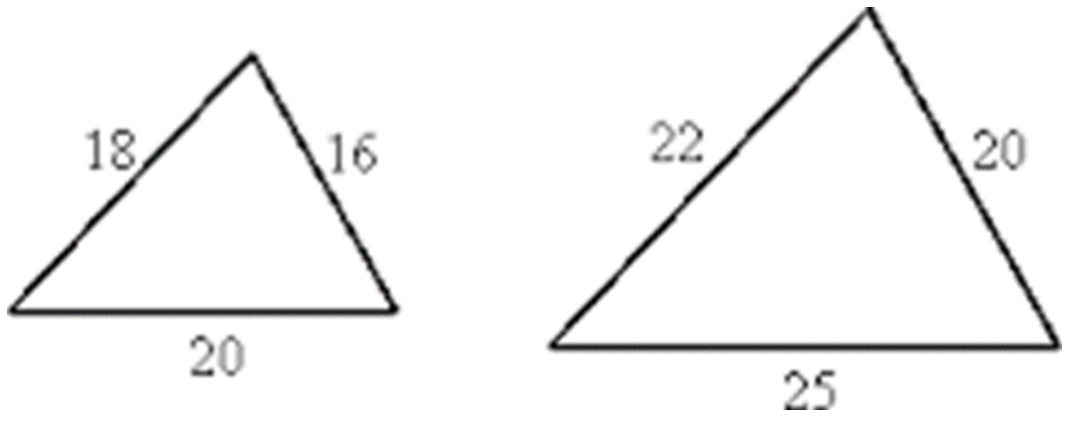 20 ÷ 16 = 1.2522 ÷ 18 = 1.222…25 ÷ 20 = 1.25No these triangles are not similar because not all sides are proportional.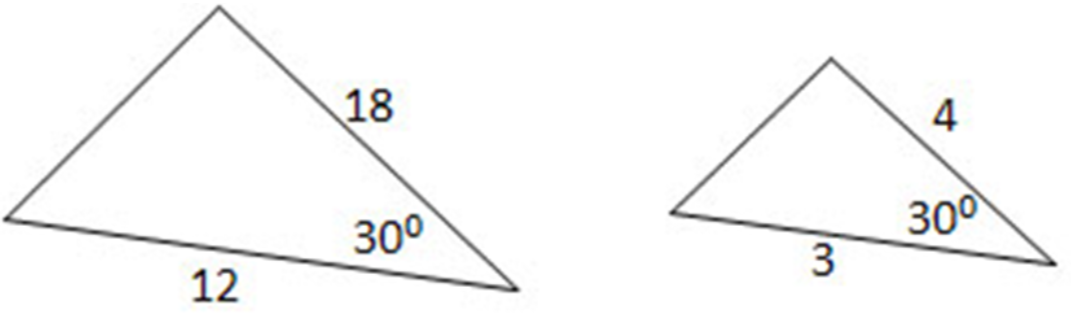 18 ÷ 4 = 4.512 ÷ 3 = 4No these triangles are not similar because not all sides are proportional.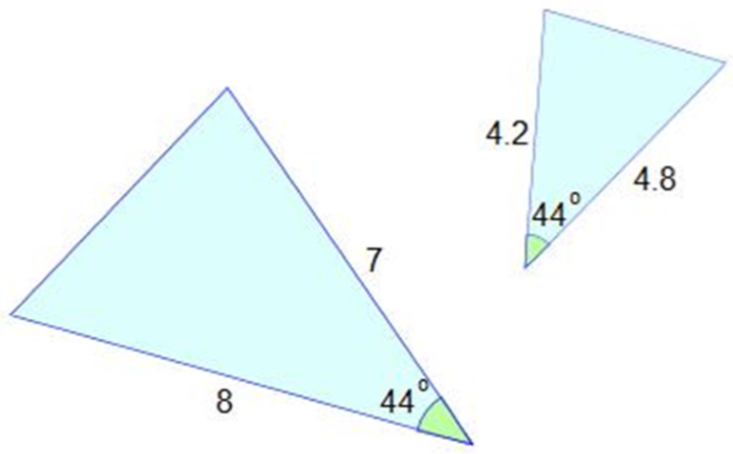 8 ÷ 4.8 = 1.666…7 ÷ 4.2 = 1.666…Yes these triangles are similar by SAS.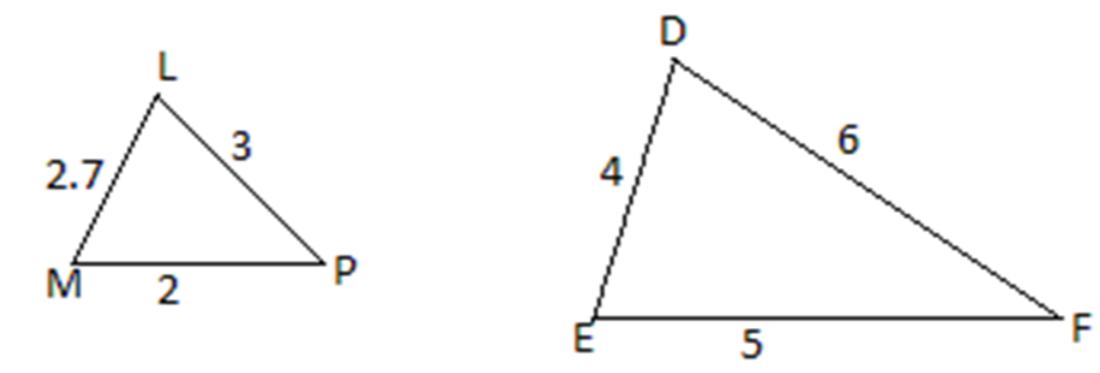 6 ÷ 3 = 25 ÷ 2.7 = 1.854 ÷ 2 = 2No these triangles are not similar because not all sides are proportional.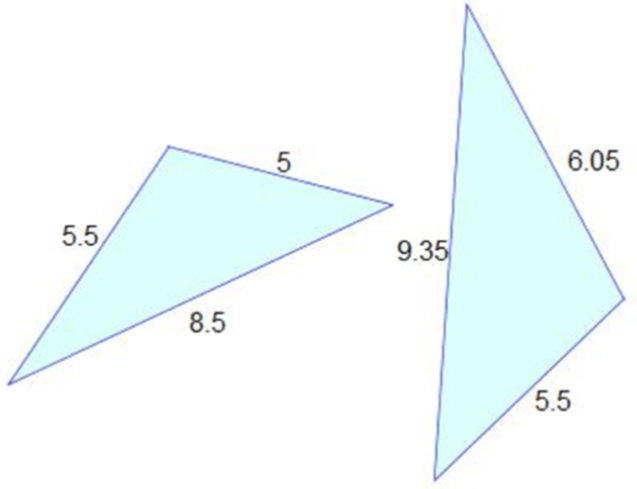 9.35 ÷ 8.5 = 1.16.05 ÷ 5.5 = 1.15.5 ÷ 5 = 1.1Yes these triangles are similar by SSS.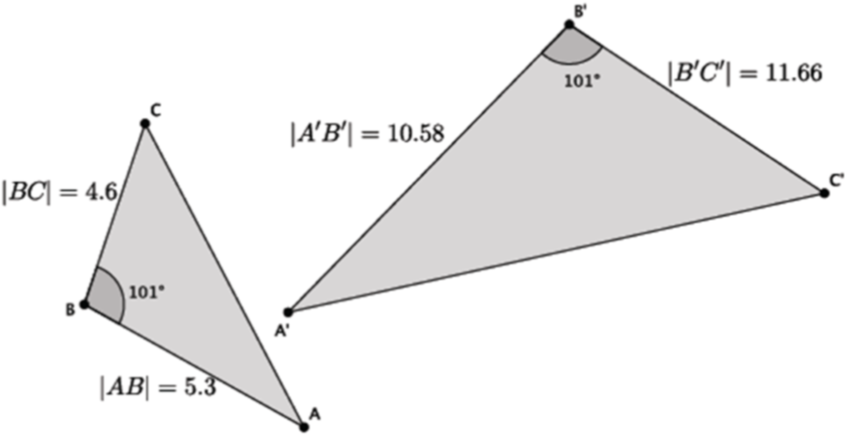 11.66 ÷ 4.6 = 2.5348…10.58 ÷ 5.3 = 1.996…No these triangles are not similar because not all sides are proportional.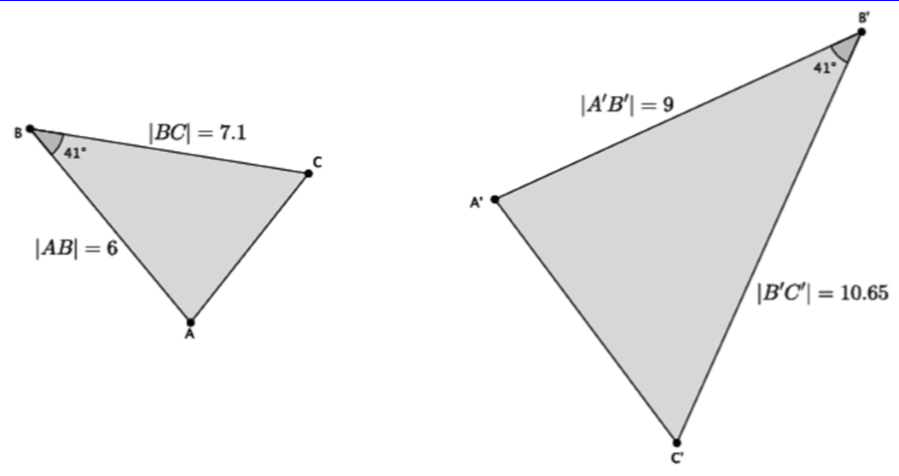 10.65 ÷ 7.1 = 1.59 ÷ 6 = 1.5Yes these triangles are similar by SAS.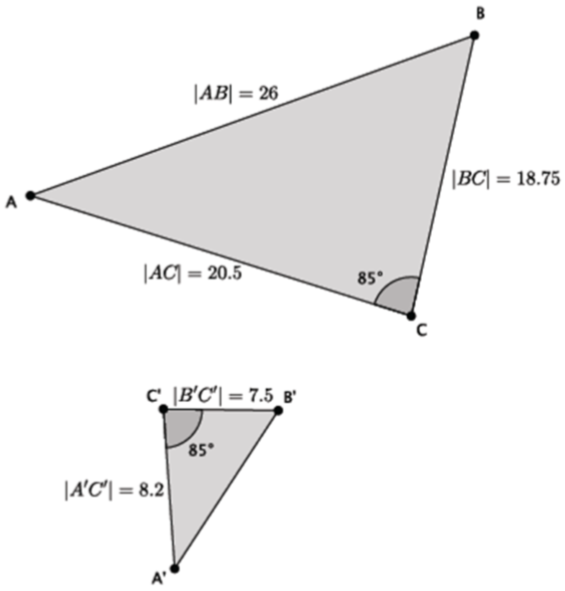 20.5 ÷ 8.2 = 2.518.75 ÷ 7.5 = 2.5Yes these triangles are similar by SAS.